Requirements for your reviewShould have a hook or a declarative statement that captures reader’s attention.Should be at least one page in length. Should include pictures.Should give address/venue if it is a place.Should be written for a teen audience.Should be written in your own authentic voice. This is your critique.Should include a system for rating.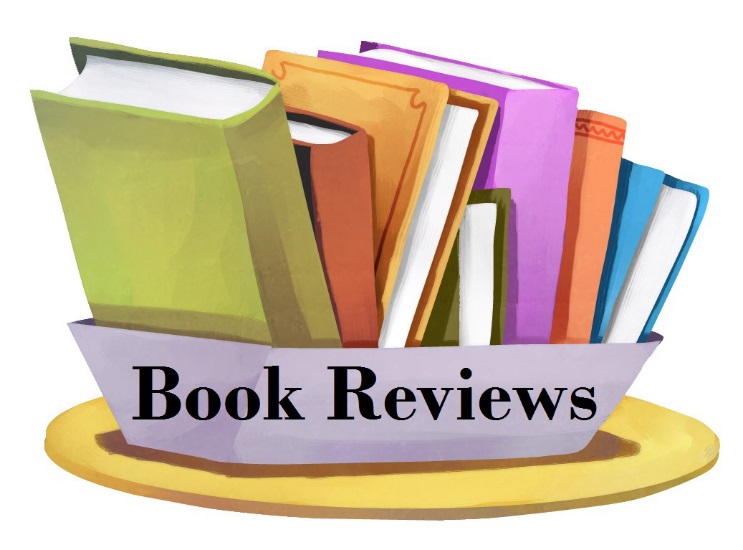 